initial background check certificationAs the duly authorized representative of the [insert nonprofit name], I certify that  the background check verification process has been initiated for each board member and school leader and will be completed within the timetables set forth in the Sample Contract: Attachment 1 Pre-Opening Process and Conditions. I also acknowledge that this is an ongoing obligation and if there is a change in board membership or school leadership the background check verification process must be immediately initiated to ensure compliance with our obligations as a charter public school applicant.Signed and dated this [date] day of [month and year] in [City], Washington, under penalty of perjury.NAME OF SCHOOLSIGNATURE OF DULY AUTHORIZED REPRESENTATIVE	DATENAME OF DULY AUTHORIZED REPRESENTATIVE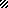 